Natalia Manola - Unlocking Value: How Open Scholarly Communication Infrastructure Transforms Research OutcomesNatalia Manola - Unlocking Value: How Open Scholarly Communication Infrastructure Transforms Research Outcomes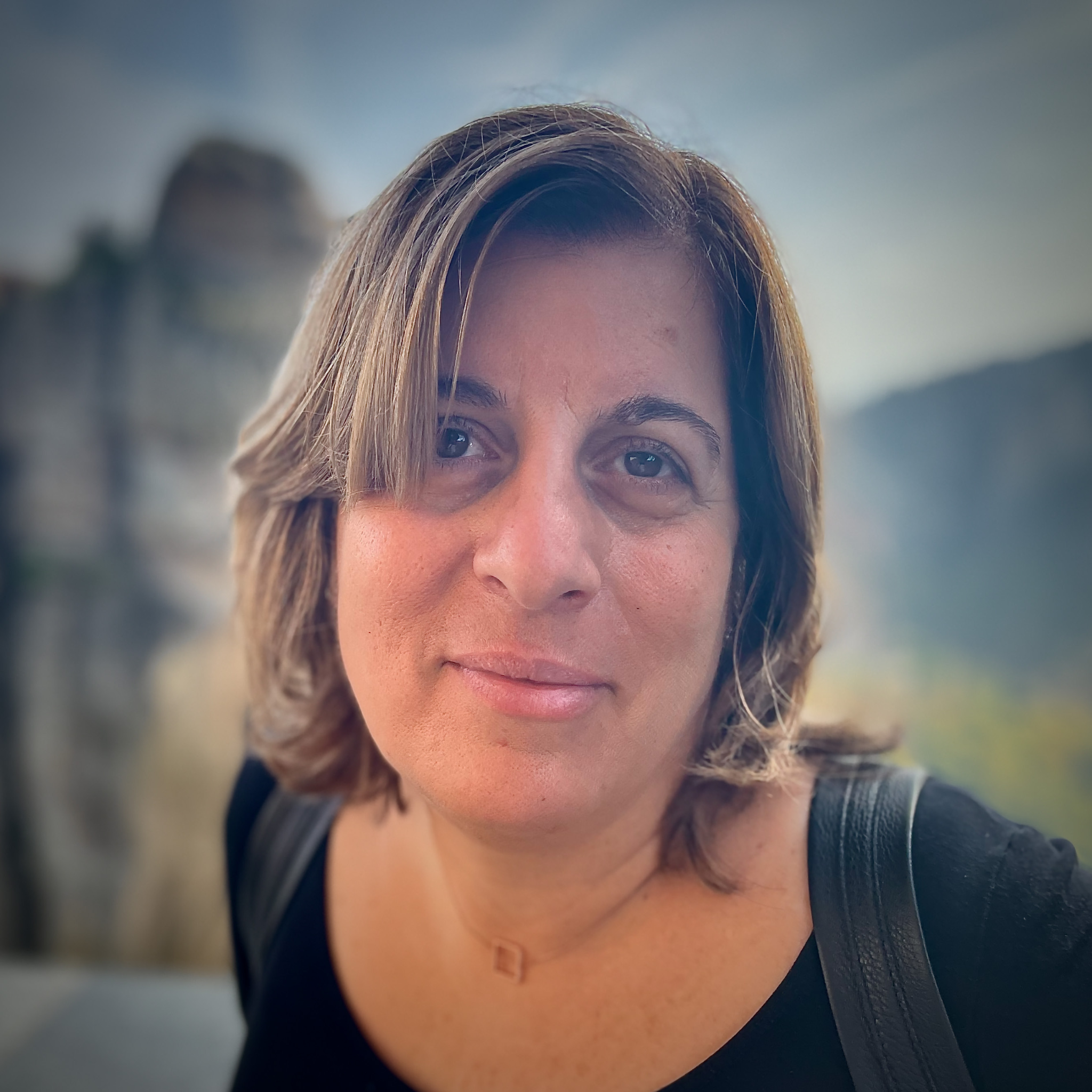 Natalia Manola is the CEO of OpenAIRE legal entity, a non-profit pan European e-Infrastructure supporting scholarly communication and open science in Europe.Natalia Manola is the CEO of OpenAIRE AMKE (www.openaire.eu), a non-profit pan European e-Infrastructure supporting scholarly communication and open science in Europe. Natalia Manola holds a Physics degree from the University of Athens, and an MS in Electrical and Computing Engineering from the University of Wisconsin at Madison and has worked for several years as a Software Engineer and Architect in the Bioinformatics commercial sector. She has expertise in Open Science policies and implementation, having served in the EOSC Executive Board 2019-20, and in the Open Science Policy Platform (2016-17), an EC High Level Advisory Group provide advice about the development and implementation of open science policy in Europe.